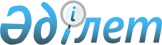 О внесении изменения в постановление от 30 марта 2011 года № 738 "О проведении призыва граждан на срочную воинскую службу весной и осенью 2011 года"
					
			Утративший силу
			
			
		
					Постановление акимата города Риддера Восточно-Казахстанской области от 21 октября 2011 года N 1189. Зарегистрировано управлением юстиции города Риддера Департамента юстиции Восточно-Казахстанской области 17 ноября 2011 года за N 5-4-156. Отменено - постановлением акимата города Риддера от 28 декабря 2011 года N 1352

      Сноска. Отменено - постановлением акимата города Риддера от 28.12.2011 N 1352.      Примечание РЦПИ.

      В тексте сохранена авторская орфография и пунктуация.

      В соответствии с подпунктом 8) пункта 1 статьи 31 Закона Республики Казахстан от 23 января 2001 года «О местном государственном управлении и самоуправлении в Республике Казахстан» и  статьей 21 Закона Республики Казахстан от 24 марта 1998 года «О нормативных правовых актах» акимат города Риддера ПОСТАНОВЛЯЕТ:



      1. Внести в постановление от 30 марта 2011 года № 738 «О проведении призыва граждан на срочную воинскую службу весной и осенью 2011 года» (зарегистрировано в Реестре государственной регистрации нормативных правовых актов № 5-4-147, опубликовано в газете «Мой город Риддер» 26 мая 2011 года № 21) следующее изменение:



      приложение 1 к указанному постановлению изложить в новой редакции согласно приложению к настоящему постановлению.

      2. Контроль за исполнением настоящего постановления возложить на заместителя акима города Риддера Соколову Е.



      3. Настоящее постановление вводится в действие по истечении десяти календарных дней со дня его первого официального опубликования.      Аким города Риддера                       М. Сапаргалиев      Согласовано:      Начальник государственного

      учреждения «Отдел по делам

      обороны города Риддера»,

      подполковник                              А. Олжабаев

                                                21 октября 2011 г.      Начальник государственного

      учреждения «Отдел внутренних

      дел города Риддер»,

      подполковник                              Р. Камзин

                                                21 октября 2011 г.      Директор государственного

      коммунального казенного

      предприятия «Медицинское

      объединение города Риддер»                Г. Китаппаева

                                                21 октября 2011 г.

Приложение к постановлению

акимата города Риддера

от 21 октября 2011 года № 1189 Состав городской призывной комиссии

для проведения призыва на срочную воинскую службу граждан

мужского пола весной и осенью 2011 года
					© 2012. РГП на ПХВ «Институт законодательства и правовой информации Республики Казахстан» Министерства юстиции Республики Казахстан
				Председатель комиссии:Олжабаев Алибек Даутович, начальник государственного учреждения «Отдел по делам обороны города Риддера» (по согласованию)Заместитель председателя комиссии:Соколова Елена Васильевна, заместитель акима города РиддераЧлены комиссии:Жаканбаев Айбек Мамашулы, заместитель начальника государственного учреждения «Отдел внутренних дел города Риддер» (по согласованию)Члены комиссии:Байсбаева Ардагуль Ердосовна, участковый врач-терапевт государственного коммунального казенного предприятия «Медицинское объединение города Риддера» (по согласованию)Секретарь комиссии:Дюсупова Дария Каликановна, медицинская сестра государственного коммунального казенного предприятия «Медицинское объединение города Риддера» (по согласованию)